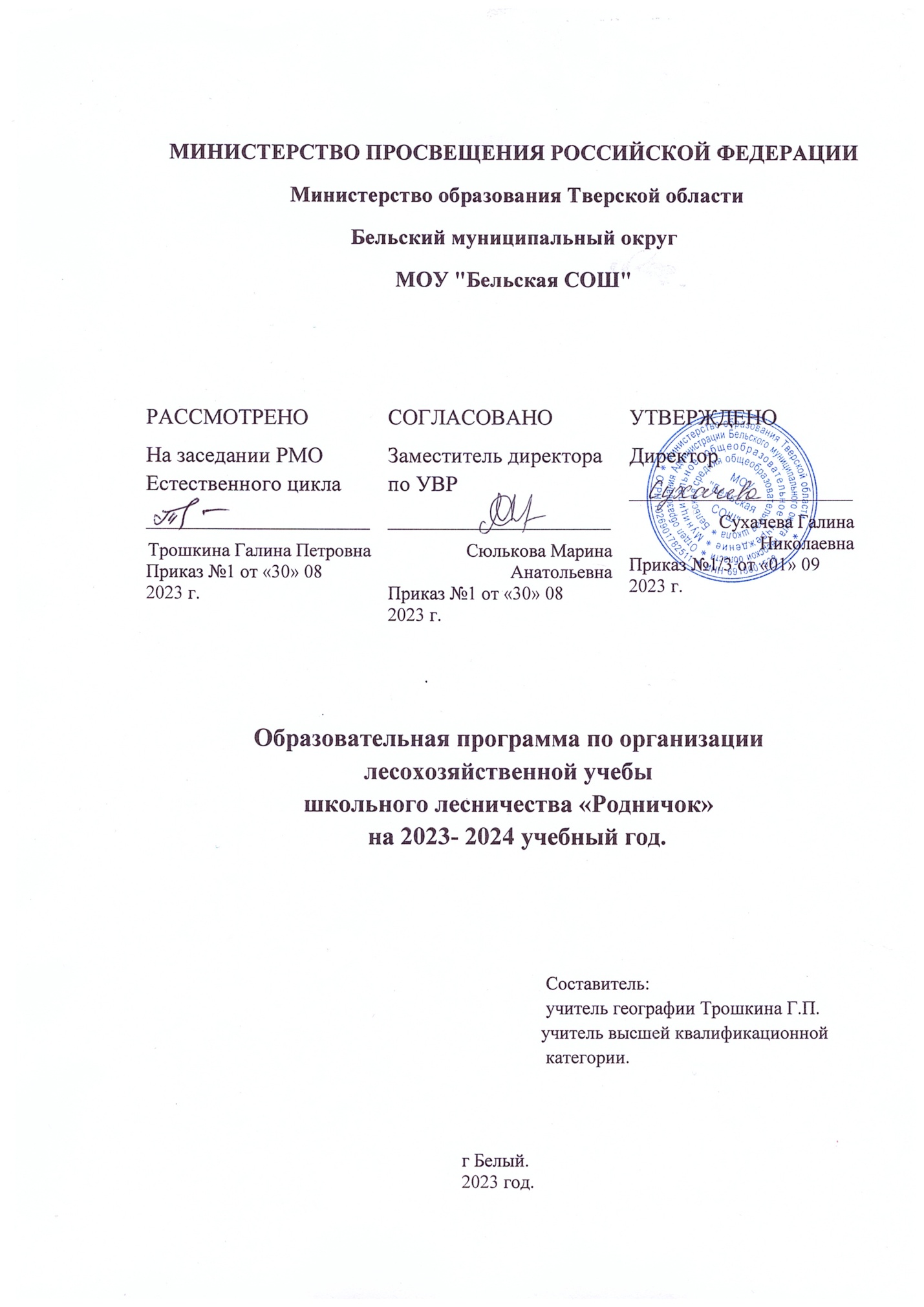 .1. Пояснительная запискаСохранение и восстановление лесов во всем их биологическом многообразии - важнейшая задача, которая стоит сегодня перед лесной отраслью Российской Федерации. Одной из форм, способствующей решению данной проблемы, а также формированию у подрастающего поколения навыков правильного природопользования являются школьные лесничества.             Образовательная программа школьного лесничества составлена в соответствии с реализацией Программы развития движения школьных лесничеств Рослесхоза (приказ Рослесхоза от 16.04.2012 №145).     Образовательная программа школьного лесничества рассчитана на 1 год (34часа) и предназначена для членов школьных лесничеств как дополнительное образование во внеурочное время или в часы, отведенные для трудового обучения, согласно действующему учебному плану образовательного учреждения на учебный год.Образовательная программа включает теоретические занятия в виде лекций и бесед по основам лесного хозяйства, опытно-исследовательскую работу, выполнение практических заданий непосредственно на лесных участках лесохозяйственной организации органа государственной власти субъекта Российской Федерации, уполномоченного в области лесных отношений.В образовательной программе школьного лесничества предусмотрено знакомство с направлениями работы лесохозяйственной организации с целью ориентации членов школьного лесничества на профессии лесной отрасли.К проведению занятий привлекаются специалисты лесохозяйственной организации, организующие практическую работу членов школьного лесничества непосредственно на лесных участках лесохозяйственной организации. Реализация образовательной программы осуществляется с использованием различных форм: групповых занятий, активных и интерактивных методов взаимодействия. Предполагается сочетание теоретических занятий и творческих встреч с работниками лесохозяйственных организаций, студентами среднего профессионального образования лесной отрасли, включение в образовательную деятельность различных видов работ на лесных участках лесохозяйственной организации органа государственной власти субъекта Российской Федерации, уполномоченного в области лесных отношений, экскурсии в лесохозяйственную организацию, в образовательное учреждение СПО.Педагогическая целесообразность программы заключается в том, что она дает возможность членам школьного лесничества: получить теоретические и практические навыки по лесоведению, лесоводству, лесоохраной деятельности; развить наблюдательность за жизнью лесных животных и научиться проводить учет их численности; приобщиться к разъяснительной природоохранной агитационной работе среди населения и обучающихся образовательного учреждения;выбрать профессию лесной отрасли.Цели образовательной программы:сформировать у членов школьного лесничества чувство любви, сознательное и бережное отношение к лесу, его обитателям;сформировать знания о рациональном, неистощительном использовании лесных ресурсов;укрепить и расширить знания об основах лесоведения;привить членам школьных лесничеств трудовые навыки и умения выполнения лесохозяйственных и лесовосстановительных работ, а также умения агитационной, пропагандистской деятельности по охране лесных богатств и зеленых насаждений;способствовать формированию интереса к профессиям лесной отрасли.Задачи образовательной программыизучение и овладение основами знаний умений и навыков по лесохозяйственным дисциплинам;ознакомление с комплексом мероприятий по уходу и восстановлению леса;формирование и развитие умений, практических навыков проведения опытно-исследовательской работы;приобщение к труду и развитие осознанного интереса по рациональному использованию и воспроизводству природных ресурсов.2. Требования к уровню подготовки членов школьного лесничестваВ результате освоения образовательной программы член школьного лесничествадолжен знать: о роли и значении леса в жизни населения Российской Федерации, своего региона; об основных понятиях лесоводства; о правилах поведения в лесу, правила сбора лекарственных растений, грибов, ягод;о направлениях деятельности, проблемы и задачи местных лесохозяйственных организаций и предприятий;о способах природоохранной деятельности;должен уметь:осуществлять природоохранные работы по посадке леса, его выращиванию, уходу и защите;распознавать основные породы древесной растительности Российской Федерации и местности своего проживания; использовать имеющиеся знания для дальнейшего изучения лесных богатств;проводить наблюдения, исследования в природе; разумно использовать лесные ресурсы.3.Учебно-тематический план4. Содержание образовательной программыТема 1. История лесного хозяйства РоссииЛесное управление при Петре I. Учреждение лесного департамента. Современное управление лесами. Экскурсия в делянку.Тема 2. Лес как природное явление Учение о лесе. Понятие леса. Климатообразующая роль леса. Лесная флора и фауна. Защитная роль леса. Типы лесов. Значение леса в образовании кислорода. Экскурсии:в лес. Знакомство с особенностями леса.  в Центральный лесной государственный биосферный заповедникБельский краеведческий музейПрактическое занятие. Определение древесных пород по побегам, листьям, хвое, шишкам и плодам, семенам и коре.Тема 3. Животный мир лесаМногообразие животного мира местного леса: птицы, млекопитающие, полезные насекомые. Взаимосвязь леса и животных. Охрана животных. Учет диких зверей и птиц, задачи учета. Значение охотничьего хозяйства в экономике страны. Медоносная пчела и муравьи – общественные насекомые. Практическое  занятие: изготовление кормушек для птицТема4. Экологическая акция ««Мы за искусственную Ель».Практическое  занятие: изготовление искусственных ЕлейТема 5. Охрана лесаОрганизация охраны леса. Объекты природы, подлежащие охране. Понятие о видах лесонарушений и ответственность за них. Изменение природных условий под влиянием хозяйственной деятельности людей. Государственный контроль.Виды лесных пожаров и причины их возникновения. Меры борьбы с лесными пожарами. Простейшие способы и техника их тушения. Последствия лесных пожаров. Правила пожарной безопасности при нахождении в лесу..    Тема 6. Защита леса.Вредные и полезные для леса птицы, звери и насекомые. Вредители и болезни леса, способы защиты от них. Правила инвентаризации и охраны муравейников. Роль искусственных гнездовий. Значение зимней подкормки зверей и птиц. Практические занятия. Установка искусственных гнездовий и кормушек. Подкормка птиц и животных в зимнее время. Определение вредителей и болезней леса по повреждениям, сбор коллекции.Опыты и наблюдения. Учет муравейников и мероприятия по их охране. Оценка степени заражения разных участков леса вредителями и болезнями.Тема 7. Уход за лесными культурами.Уход за лесом. Планирование устойчивого развития лесов. Рубки ухода за лесом и санитарные рубки, их значение для формирования ценных насаждений. Негативные последствия рубок. Безопасность труда.Практическое занятие. Уход за лесом: очистка от валежника и захламления. Тема 8. Значение леса в жизни человека Значение леса в природе и жизни человека:  экологическое, экономическое, духовное. Лесные богатства региона и их роль в жизни местного населения. Значение лесных ресурсов для экологии региона. Водоохранные, почвозащитные и санитарно-гигиенические функции леса.Виды использования леса: прямое, побочное. Побочное лесопользование. Сенокошение, выпас сельскохозяйственных животных. Пчеловодство. Рыболовство. Охотоводство. Заготовка и сбор недревесных лесных ресурсов: заготовка пищевых, лекарственных, фитонцидных растений, заготовка различных пищевых лесных продуктов, лекарственного и технического сырья, некоторых кормовых продуктов для животноводства (заготовка коры и веток). Ядовитые грибы, ягоды и растения. Правила сбора грибов, ягод, орехов и лекарственных растений. Экскурсия в   краеведческий музей природы.Практические занятия. Изготовление скворечников.Тема 9. Профессии лесной отраслиПодготовка будущих лесоводов в образовательных учреждениях СПО, ВПО. Рабочие профессии лесной отрасли. Тема 10. Животный мир лесаМногообразие животного мира местного леса: птицы, млекопитающие, полезные насекомые. Взаимосвязь леса и животных. Охрана животных. Учет диких зверей и птиц, задачи учета. Значение охотничьего хозяйства в экономике страны. Медоносная пчела и муравьи – общественные насекомые.Практические занятия: Обнаружение и охрана муравейников.  Определение животных по следам.Тема 11. Пропаганда идей охраны природыОформление аншлагов в лесу, экспозиций на стендах и памяток для обучающихся.Проведение природоохранных акций.Тема 12. Основы лесной таксацииСтроение дерева. Ход роста древесного ствола. Единицы измерения и учета в лесной таксации, применяемые инструменты. Главнейшие таксационные признаки и элементы леса: состав, форма, средняя высота, диаметр, возраст и т. д. Таксация насаждений. Таксация срубленного дерева и его частей.5. Проверка и контроль знаний членов школьного лесничестваВажным звеном в процессе изучения образовательной программы является проверка знаний членов школьных лесничеств. Она будет успешной при соблюдении объективности и индивидуального подхода.В процессе изучения материала используются разные виды проверки знаний: предварительная, текущая, итоговая. Предварительную проверку можно осуществлять в форме тестирования.Текущую проверку знаний целесообразно осуществлять на каждом занятии и в конце изучения темы. При этом необходимо применять такие методы проверки знаний, как рассказ обучающегося, учебная дискуссия, письменные опросы по теоретическим и практическим вопросам.Итоговая проверка уровня теоретических знаний и умений в области лесоводства осуществляется  в различных формах:тестирование по различным разделам образовательной программы;отчет членов школьного лесничества  о результатах опытно-исследовательской работы;участие обучающихся в тематических викторинах, познавательно-игровых программах;участие обучающихся в проведении выставок – конкурсов по деятельности школьных лесничеств; участие обучающихся в создании экспозиций для музеев и уголков леса;участие обучающихся в региональных смотрах-конкурсах, слетах и форумах школьных лесничеств.6. Учебно-методические обеспечение образовательной программыПлакаты и таблицы:основные элементы и признаки леса;календарь сроков цветения и сбора семян основных древесных и кустарниковых пород; техника безопасности при сборе плодов и семян с растущих деревьев;техника безопасности на лесопосадочных работах;виды зеленых насаждений;типы птичьих домиков;наиболее распространенные грибы (съедобные и ядовитые);болезни леса;техника прививок древесных пород;охрана лесов от пожаров;виды лесных пожаров;противопожарные машины и оборудование.Образцы и коллекции:набор семян древесных и кустарниковых пород;коллекция минеральных пород, удобрений и микроудобрений;образцы повреждений насекомыми и болезнями стволов, побегов, почек, листьев, хвои;коллекции насекомых – вредителей леса;гербарии основных лесообразующих пород;гербарии лекарственных растений;коллекции шишек основных лесообразующих пород;муляжи основных видов съедобных и ядовитых грибов.Инструменты и оборудование:для обработки почвы и ухода за лесными культурами: лопаты, мотыги, мечи Колесова, мотыжки;для сбора гербария: гербарные папки, гербарные сетки, лупы;для сбора образцов по защите леса от вредителей: сачки, деревянные ящики и коллекционные коробки, топорики, ножовки, пинцеты, расправилки и препарационные иглы;для проведения прививок: ножи окулировочные, прививочные, садовые.Измерительные приборы и инструменты:буссоли, высотомеры оптические, полнотомеры, мерные вилки, мерные ленты, рулетки, мерные скобы и мерные шесты, компасы.Оргтехника:компьютер;телевизор;Список рекомендуемой литературыЛесной кодекс Российской Федерации от 04.12.2006 N 200-ФЗ (ред. от 28.07.2012)Программа развития движения школьных лесничеств (Приказ Рослесхоза от 16.04.2012 г. № 145)Брынцев В.А., Коровин В.В., Ботаника. [Текст]  М: ООО «Экосервис», 2007Григорьев Д.Л. Справочник травянистых растений. [Текст]  М.: «ФАИР-ПРЕСС», 2005Гусев Н.Н., Заварзин В.В., Солжатов В.А. Лесоустройство: [Текст]  учебник / Под общ. ред. д-ра с.-х. наук А.Н. Филипчука. – М: ВНИИЛМ, 2004. Ефимцев Ю.А. Охрана труда в лесном хозяйстве: Учебник для средних учебных заведений по специальности 250202 «Лесное и лесопарковое хозяйство». [Текст] – Москва: ООО «Издательский дом «Лесная промышленность», 2006Желдак В.И., Атрохин В.Г. Лесоводство: Учебник. [Текст] Часть I. М.: ВНИИЛМ, 2003.Исследовательская деятельность школьных лесничеств: учебно-методическое пособие [Текст] / Архипова Н.Н., Гончаров Е.А., Закамский В.А. и др.; под ред. А.И. Шургина. – Йошкар-Ола: Марийский государственный технический университет, 2008.Организация работы школьных лесничеств: учебно- методическое пособие [Текст] / Н.Н. Архипова, Е.А. Гончаров, Р.Р. Иванова и др.; под ред. Н.Н. Архиповой. – Йошкар-Ола: Марийский государственный технический университет, 2008.Сеннов С.Н. Лесоведение и лесоводство. [Текст] М: Академия, 2008Доржиева Д.Д., Дугарова Д.П. Программа "Школьное лесничество". Экологическое воспитание школьников. МОУ "Алханайская СОШ" 2011г.// [Электронный ресурс] /Режим доступа: http://www.menobr.ruКосмовский С.М. Программа кружка «Юные лесоводы».// [Электронный ресурс] /Режим доступа: http://green-kedr.ucoz.ruФедерякина И.А. Программа кружка «Школьное лесничество» МОУ СОШ с. Преображеновка 2011-2012гг.// [Электронный ресурс] /Режим доступа: http://os-preob.narod.ru/Содержание1. Пояснительная записка ……………………………………..…………2-42. Требования к уровню подготовки членов школьноголесничества ……………….….….……………………………………..43. Учебно-тематический план………………………………………….…5-64. Содержание образовательной программы………………………….....7-95. Проверка и контроль знаний членов школьного лесничества….........9-106. Учебно-методические обеспечение образовательной программы …10-117. Список литературы……………………………………………………..12№№№Наименование темыЧасыТематика занятий107.0907.09Организационное занятие.1213.0913.09Участие во Всероссийской акции «Сохраним лес!»2321.0921.09Экологическая акция «Чистый город!»2428.0928.09Занятие с лесниками «Знакомство с особенностями хвойного леса».25.05.1005.10Экскурсия в лес.  Знакомство с особенностями леса.26.12.1019.1012.1019.10Практическая работа: определение хвойных и лиственных пород по гербарным образцам. Морфологические признаки листьев, хвои, шишек.28.26.1026.10Участие во Всероссийской олимпиаде «Эколята – молодые защитники природы»29.9.119.11Изготовление кормушек. Подкормка птиц зимой.10.16.1116.11Подкормка птиц зимой.Ноябрь-март11-12.23.1130.1123.1130.11Растительные сообщества леса213-14.07-21.1207-21.12Экологическая акция «Мы за искусственную Ель».215.28.1228.12Подведение  школьных итогов акции. 116.11.0111.01 Экскурсия в   краеведческий музей природы, с целью подведение итогов акции «Мы за искусственную Ель».11716.0116.01Мероприятие к дню биологического разнообразия .11818.0118.01Охрана леса Защита леса.11925.0125.01Уход за лесными культурами.  Значение леса в жизни человека.2001.0201.02Подготовка и проведение  Всемирного Дня водно-болотных угодий12108.0208.02Экскурсия в   краеведческий музей природы.12215.0215.02Изготовление скворечников12322.0229.0222.0229.02Изготовление скворечников12407.0307.03Профессии лесной отрасли.12514.0314.03Животный мир леса.1262721.0321.03Подготовка и проведение  Всемирного Дня леса.22804.0404.04День птиц12911.0411.04Экскурсия в лес «Изучение естественного возобновления леса».  День подснежника1303118.0425.0418.0425.04 Мероприятие к дню Земли2323302.0516.05Оценка степени заражения разных участков леса и                              городских парков вредителями и болезнями.Оценка степени заражения разных участков леса и                              городских парков вредителями и болезнями.23423.0530.0523.0530.05Итоговое занятие1